ПРОГРАММА ПОДДЕРЖКИ МЕСТНЫХ ИНИЦИАТИВ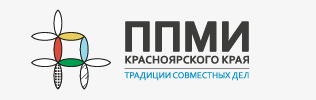 Уважаемые жители д. Шулдат!Подведение итогов, а также выбор проекта прямым голосованием состоится на  итоговом Собрании 08 ноября 2022 года в 14.00час.По адресу: д. Шулдат, ул. 50 лет Октября, 39 (здание сельского клуба)МЫ ВМЕСТЕ ДОЛЖНЫ РЕШИТЬ, ЧТО НУЖНО НАШЕЙ ТЕРРИТОРИИ!ВЫБОР ПРОЕКТА В ВАШИХ РУКАХ!ПРИЗЫВАЕМ ВСЕХ ЖИТЕЛЕЙ БЫТЬ АКТИВНЫМИ, УЧАВСТВОВАТЬ В СОБРАНИИ!	Администрация Чайковского сельсовета